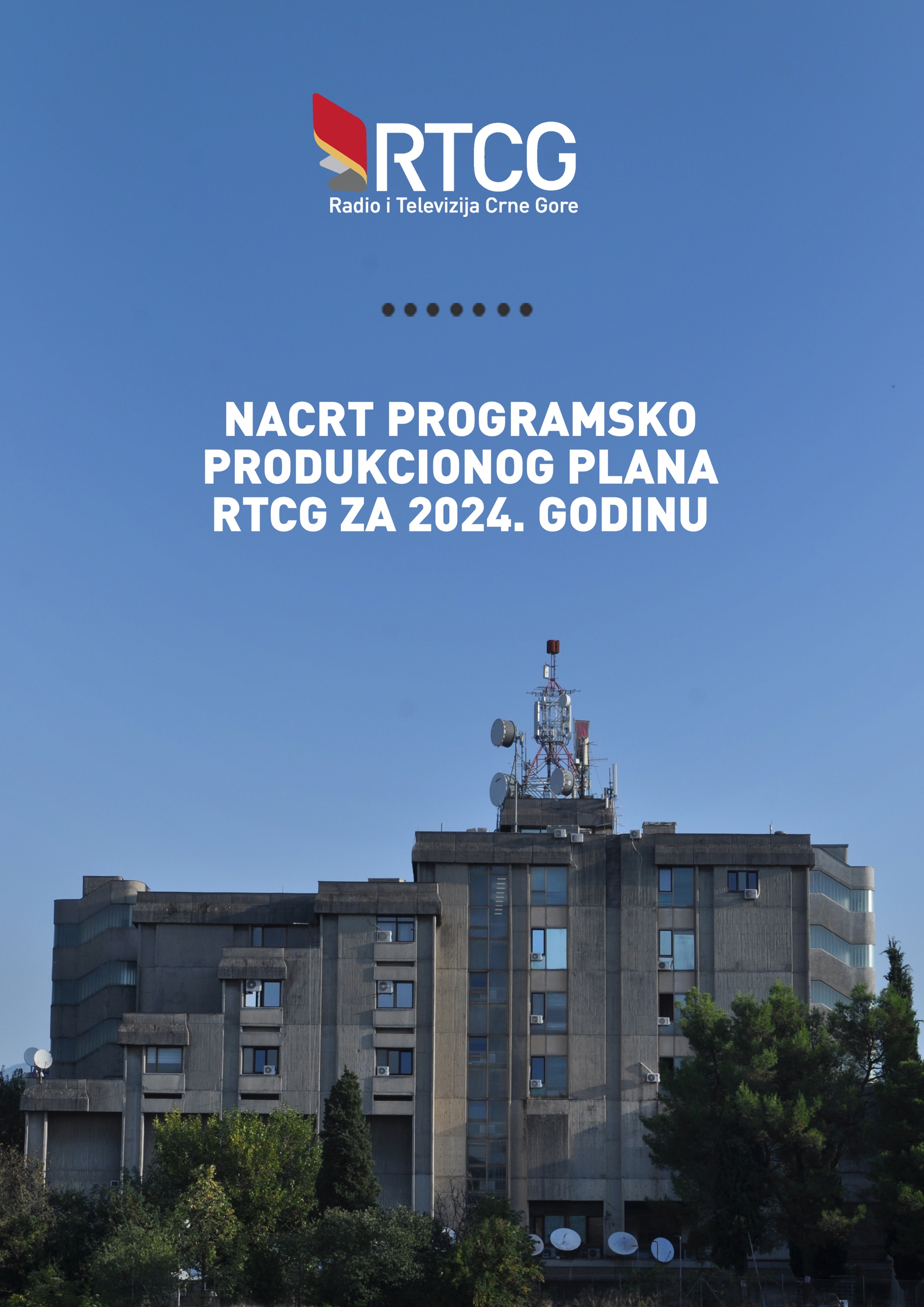 IUVODPROGRAMSKA ORIJENTACIJA RTCG za 2024. GODINUMisija Radio-Televizije Crne Gore je da pravovremeno informiše, obrazuje i zabavi proizvodnjom kvalitetnog sadržaja, široke dostupnosti i na taj način opravda moto “Javni servis-jedan za sve”. Težnja RTCG-a je da ostane medij kojem se najviše vjeruje i lider u profesionalnom, etičkom i inovativnom djelovanju. To je moguće postići jedino nepristrasnim i izbalansiranim radom Javnog servisa. Stoga je politička i uređivačka nezavisnost osnovni princip Radio-televizije Crne Gore.U susret 80-godišnjice RTCG-a ulazimo u kompletan re-brending Javnog servisa. Novi dizajn će biti usaglašen sa našom misijom i vizijom i korespondiraće vremenu u kojem živimo, oslonjen na bogatu tradiciju. Kreiranje modernog imidža i izrada knjige grafičkih i produkcijskih standarda kao polazišta u kreiranju estetike su na listi naših  prioriteta. Namjera nam je da ispunimo očekivanja savremenog auditorijuma i da posvećeno i pažljivo gradimo vizuelni identitet RTCG-a za novo doba.RTCG u 2024. godini planira kako investiranje u tehnologiju, tako i kreiranje interaktivnih modela i korisničkih servisa za sugestije, više kontakt emisija, i na taj način pruži priliku  svima koji su zainteresovani da daju aktivan doprinos u koncipiranju sadržaja i usluga RTCG.Integrisana i zajednička proizvodnja i emitovanje svih audio-vizuelnih medijskih usluga putem zemaljskih i on line kanala i digitalnih servisa je još jedan od naših ciljeva.  U fokusu će biti sadržaj, uz integraciju produkcijskih timova radija, televizije, interneta i multimedije. Vođeni principom integracije tri medija, predložena inovirana organizaciona struktura upravo daje prioritet sadržaju koji proizvodimo, umjesto dosadašnjeg modela postavljenog u skladu sa kanalima distribucije programa. Kroz sopstveni primjer na svim nivoima nastavićemo da pružamo podršku svim društveno odgovornim akcijama, među kojima je i podizanje svijesti o CO2 emisijama, Naša poslovna orjentacija je zasnovana na zelenoj agenda: uz smanjenje potrošnje papira, postavljenih solarnih panela na krovu zgrade, planiramo širenje našeg eko električnog voznog parka.Agenda koju u 2024. godini RTCG planira kroz vlastitu produkciju, biće rezultat težnje da se spoje tradicionalne crnogorske vrijednosti i trendovi koje je nametnulo novo doba, zadrži postojeća i privuče, nova, mlađa publika. IIRADIO CRNE GORE PROGRAMSKA ORIJENTACIJA RADIJA CRNE GORE Tradicionalnim vrijednostima i modernim izrazom Radio Crne Gore opstaje i raste u energičnoj i oštroj konkurenciji na medijskom tržištu kojim dominiraju televizija, internet, društvene mreže, platforme... Tačno, objektivno i pravovremeno informisanje, kao i muzika visokog kvaliteta konstante su na kojima će počivati kanali RCG i tokom naredne godine. Novinarima je omogućeno da program realizuju u atmosferi potpunih profesionalnih sloboda. Nezavisnost u radu ograničena je samo novinarskim kodeksom, profesionalnim i etičkim standardima.Slušaocima garantujemo sve kredibilne informacije, relevantne za pojedinca, porodicu, društvo, državu. I tokom naredne godine trudićemo se da programski sadržaji ne budu po volji centara moći, već isključivo u službi javnog interesa građana. I u narednoj godini neupitno je afirmisanje demokratskih, socijalnih i kulturnih potreba građana. U kontinuitetu protežiramo pluralizam mišljenja, poštovanje različitosti. I dalje ćemo promovisati multietnički, multivjerski i multikulturalni karakter Crne Gore. Kao i do sada, favorizovaćemo  građanske vrijednosti i našu evropsku perspektivu. Podrazumijeva se njegovanje kulture javnog dijaloga, pluralizma ideja, prava na privatnost.Cilj programsko-produkcijskog plana za 2024. godinu je da Prvi kanal Radija Crne Gore zadrži status vodećeg informativnog kanala u radijskom etru, ali i u konkurenciji svih crnogorskih elektronskih medija. Očekujemo da realizaciju plana prati nastavak rasta slušanosti.Posebnu pažnju posvetili smo jačanju segmenata programa iz oblasti nauke, obrazovanja, kulture, umjetnosti. I pored uslova koje nam diktiraju, prije svega kadrovski, kapaciteti kojima raspolažemo, potrudićemo se da, kao i do sada, profesionalno ispratimo najvažnije sportske događaje.Program za manje brojne narode nastojimo da proširimo online kanalom na albanskom jeziku.Ostaje imperativ emitovanja visokokvalitetne domaće i strane muzike. Naša konstantna edukativna misija je povećanje kvaliteta jezika i govora. Povećavamo broj emisija koje su radijska produkcija, priprema i realizacija, a emituju se na televiziji i portalu.Prema još aktuelnim istraživanjima, više od 85 odsto Evropljana tokom sedmice sluša radio i svaki dan uz njega provede oko dva i po sata. Taj podatak ukazuje da, ukoliko se Radio Crne Gore uz očuvanje standardnih vrijednosti prilagodi novim tehnologijama, ima budućnost. U kontinuitetu pratimo potrebe slušalaca i pažljivo preispitujemo rezultate istraživanja. Svjesni smo nephodnosti prisustva u  novim  multimedijalnim sadržajima, poput sve popularnijih podkasta i vizuelnih radija. Uz pravovremene i provjerene informacije i muziku koja vrijedi, Radio Crne Gore ostaje i biće relevantan medij u državi.KANALI RADIJA CRNE GOREPrvi kanal Radija Crne Gore, u skladu sa Zakonom i opštima aktima, proizvodi program namijenjen slušaocima svih starosnih kategorija, ličnih svojstava i karakteristika, nivoa obrazovanja i opredjeljenja, program koji je nekomercijalne prirode i koji ne povlađuje ukusu publike, već informiše, edukuje i zabavlja, bez skrivenih uticaja i promovisanja bilo čijih partikularnih interesa. Prvi kanal, svojstveno radijskom mediju, proizvodi i emituje govorne i muzičke sadržaje koji se u prosjeku emituju u odnosu: muzika 75 – govor 25 odsto.Drugi kanal Radija, Radio 98, dominantno emituje savremenu muziku, jer je koncipiran kao Radio koji prepoznaje i sluša mlađa publika. Govorni sadržaji iz oblasti informative, kulture, zabave i sporta kratki su i neopterećujući. Radio 98, tokom planske godine, nakon završenog procesa formiranja u prethodnoj i uspješnog testnog rada, u punom kapacitetu emitovaće online specijalizovane muzičke kanale. Online kanali, uz adekvatnu promociju, aplikaciju za mobilne telefone i web, mogu doživjeti ekspanziju i osvojiti ,,milenijumsku” publiku koja se odlikuje specifičnim navikama i dnevnim rutinama i koja, uglavnom, ne prati klasične medije. Ove godine odlučili smo se za proširenje audio ponude prema našim slušaocima.
Istraživanja slušanosti i muzičkih afiniteta, usmjerili su nas prema nekoliko specifičnih muzickih žanrova, pa smo ih tako i kategorisali u četiri nova, isključivo online kanala:Radio Crne Gore YUGRadio Crne Gore MillenniumRadio Crne Gore ClassicRadio Crne Gore ShqipI KANAL RADIJA CRNE GORE1. INFORMATIVNI PROGRAMPo sadržaju i temama Informativno-politički program tretira aktuelne događaje od lokalnog, preko državnog do globalnog nivoa. Od jutra do večeri kroz informativne emisije – vijesti, dnevnike i posebne informativno-političke emisije, IPP će, u skladu sa svojim mogućnostima, odgovorno informisati javnost. U tematskim emisijama koje su u ,,resoru” IPP-a biće obuhvaćene sve najvažnije oblasti društvenog života, vodeći računa o aktuelnosti tema i relevantnosti sagovornika, izbalansiranosti, svestranosti i raznovrsnosti pristupa i uglova gledanja.1.1. Desk Informativnog programa1.2. Tematske emisije 2. NAUČNO-OBRAZOVNI I DJEČJI PROGRAM  Naučno-obrazovni i dječiji program Radija Crne Gore, u skladu sa svojom programskom misijom, pripremaće i realizovaće edukativne emisije, promovisaće znanje, nauku i nove vještine, pratitćemo naučna dostignuća u svim naučnim oblastima i medicini, jačaćemo dječiji svijet saznanja i kreativnosti. U emisijama o nauci i obrazovanju razgovaraćemo s relevantnim sagovornicima i otvaraćemo najzanimljivije teme.2.1. Redakcija naučnog programa2.2. Redakcija obrazovnog i dječjeg programa3. KULTURNO-UMJETNIČKI PROGRAMRadio Crne Gore kao zaštitnik, promoter i kreator nematerijalne kulturne baštine, koja pripada različitim zajednicama, tradicijama, praksama i znanjima, programskim planom nastojaće da uvaži svakog slušaoca i njegove kulturno-informativne i edukativne potrebe. Obim sadržaja koji će biti produkovani uslovljen je prevashodno izuzetno malim brojem angažovanih na zahtjevnim projektima KUP-a.3.1. Redakcija za kulturu3.2. Redakcija dramskog i dokumentarnog programa4. PROGRAM ZA MANJE BROJNE NARODERedakcija programa na albanskom jeziku Radija Crne Gore kao i prethodnih godina, po uhodanoj praksi, pratiće dešavanja i aktivnosti lokalne vlasti u opštinama gdje većinu stanovništva čini albanska populacija, ali i u ostalim opštinama. Od kulturnih sadržaja, redakcija će se fokusirati na praćenje i izvještavanje o tradicionalnim manifestacijama kao što su ,,Karnevali- Koret“, zatim „7. mart - dan učitelja“, kao i vjerskim  praznicima, Božić, Uskrs , Bajram, mjesec Ramazana itd. Redakcija će pratiti aktivnosti i informisaće o dešavanjima u Nacionalnom savjetu Albanaca,  kao i u Ministarstvu ljudskih i manjinskih prava i u drugim institucijama značajnim za pripadnike manjinskih naroda u Crnoj Gori. Planiramo obilazak lokalnih institucija kulture i organa vlasti u opštinama Ulcinj, Tuzi, Plav, Gusinje i Rožaje, ali i u drugim opštinama. Redakcija programa za manje brojne narode realizuje emisiju Spona, svakog utorka u trajanju od 55 minuta.4.1. Redakcija programa na albanskom jeziku4.2. Redakcija programa za manje brojne narode5. SPORTSKI PROGRAM RADIJA CRNE GORESportski program Radija Crne Gore planira da u 2024. godini relizuje  emisije ,,Treće poluvrijeme“ i ,,Gol, set, koš“.U ,,Trećem poluvremenu“, koje se inače emituje nedjeljom, u terminu od 15:30 do 16:30 redakcija priprema aktuelnosti iz različitih sportova u formi izvještaja, rubrika, razgovora, izjava, komentara... Zastupljene su i ,,male“ teme.,,Gol, set, koš“ je emisija u sklopu koje realizujemo prenose utakmica, pa zbog toga nije moguće odrediti preciznu satnicu, te planirati broj emisija i trajanje. U zavisnosti od prava prenosa, kadrovskih kapaciteta produkcijskih mogućnosti odnosno ograničenja da se isprate događaji, moguće je samo u ,,hodu“ planirati i realizovati emisiju.Sportski program Radija Crne Gore, kao i do sada, ,,pokrivaće“ rubrikama i izvještajima informativne emisije, ali i ostale programske segmente. 5.1. Sportska redakcija6. MUZIČKI PROGRAM RADIJA CRNE GOREMuzički program Radija Crne Gore njeguje i čuva nacionalno muzičko, vodeći računa o ravnoteži izmedju svjetske i nacionalne kulturne baštine, što je u skladu sa zakonskom obavezom Javnog servisa.Uspješna saradnja sa Evropskom radio-difuznom unijom nastavlja se emitovanjem koncerata iz muzičkih evropskih metropola i iz Metropoliten opere u Njujorku, i direktnim prenosom Novogodišnjeg koncerta Bečke filharmonije.6.1. Redakcija za narodnu muziku6.2. Redakcija za zabavnu i džez muziku6.3. Redakcija za ozbiljnu muzikuII RADIO 981. Radio 98Kad se uzme u obzir programsko opredjeljenje Radija 98 da svojim sadržajem bude orijentisan ka publici kojoj prvi izbor radijskog programa nije Prvi kanal RCG već ležernija dnevna šema, dominantno okrenuta ka vrhunskom muzičkom izboru, uz standardne dnevne segmente, za sljedeću kalendarsku godinu planirano je i nekoliko specijalnih emisija i projekata.Radio 98 od 1.7.2023. u potpunosti je prešao na emitovanje programa kroz novi specijalizovani softver JutelRadioMan i muzičkim izborom, kako kroz redovni program tako i kroz online kanale, konkurentan je na mnogo širem području nego sto je Crna Gora.U planskoj godini Radio 98 sa novoformiranom Muzičkom produkcijom RCG nastojaće da realizuje, kao poseban projekat, snimanje makar jednog CD-a sa antologijskim pjesmama crnogorskih autora, koje su snimljene prije 1990. godine, za koje bi bilo neophodno uraditi nove aranžmane i koje bi izvodila najveća imena crnogorske muzičke scene.Takođe sa Muzičkom produkcijom RCG Radio 98 će angažovati eksterni tim za izradu džinglova, kako bi u 2024. imali desetak novih i autentičnih klipova za označavanje kanala, jer su aktuelni džinglovi u programu više od 10 godina.2. Online radio kanaliOnline radio kanali posvećeni su novim generacijama koji za slušanje programa i audio fajlova koriste isključivo nove tehnologije - mobilne telefone, računare, tablete - kao i svim potencijalnim slušaocima širom svijeta, koji nijesu u dometu klasičnih FM talasa.
	Poznato je da redovni program naših stanica - Radio Crne Gore 1 i Radio 98 - vec nekoliko godina emitujemo kroz livestream na našem internet sajtu, sada Portalu RTCG. Četiri nova  online kanala: Radio Crne Gore YUG, Radio Crne Gore Millennium, Radio Crne Gore Classic i Radio Crne Gore Shqip pružiće vrhunski muzički program sa akcentom na najkvalitetnijim digitalnim zapisima koje koristimo sa globalnih audio platformi, prepoznatljivi kratki dzinglovi koji sadrže oznaku svakog kanala, izuzetno pripremljene muzičke liste koje sadržajem prate doba dana, period godine, praznične dane… Trenutno, u tehničkom smislu, jedini problem predstavlja nam činjenica da se na našem Portalu ovi kanali emituju kroz web stranicu, što ima svoje mane, a najveća je to što svako učitavanje paralelnih stranica na desktop računaru, kao i promjena mreže, pristizanje sms poruke, pozivi… na mobilnom telefonu stopiraju slušanje. Sa novom aplikacijom za mobilne telefone, tablete i računare, biće moguć nezavisni rad, što znači da ništa neće prekidati, niti ometati slušanje odabranih kanala.
	Paralelno sa početkom emitovanja zemaljskog programa Radija 98 kroz novi softver Jutel RadioMan (1.7.2023), u 2023. godini započeli smo i testno emitovanje programa online kanala, koji su već pronašli put do slušalaca.Radio Crne Gore YUG  emituje muziku sa nekadašnjeg jugoslovenskog prostora, različite žanrove, prilagođene momentu njihovog emitovanja. Kvalitet snimka i same kompozicije je kriterijum koji je, kako za ovaj, tako i za sve ostale kanale, apsolutno neupitan.Radio Crne Gore Millennium emituje muziku inostrane produkcije nastalu u periodu od 2000. godine do danas i naslonjen je na top100 godišnje liste Velike Britanije, Italije i Sjedinjenih Država.Radio Crne Gore Classic posvećen je slušaocima koji vole klasičnu muziku najvećih svjetskih i regionalnih kompozitora u izvođenju vrhunskih muzičara i orkestara sa svih meridijana.Radio Crne Gore Shqip posvećen je albanskoj populaciji, kao i onoj kojoj je njihov kulturni izraz blizak, tako da na ovom kanalu kolege iz Redakcije programa na albanskom imaju prostor da 24 sata dnevno komuniciraju sa svojom publikom.IIITELEVIZIJA CRNE GOREPROGRAMSKA ORIJENTACIJA TVCGTVCG nastaviće i u 2024. godini sa profesionalnim i izbalansiranim izvještavanjem, što je i najvažnija misija Javnog servisa. Informativni program RTCG, tokom 2024. biće posvećen najvažnijim dnevnim, političkim, ekonomskim, socijalnim i društvenim aktuelnostima. Sve to obrađivaćemo kroz tematske priloge, kao i izvještavajući sa svih relevantnih događaja u zemlji i inostranstvu. Kroz dnevne informativne emisije Vijesti i Dnevnik, gledaoce ćemo pravovremeno i tačno informisati.
Povjerenje i gledanost informativnih emisija kontinuirano raste na čemu ćemo i dalje intenzivno raditi. Naše emsiije u udarnim terminima na Prvom kanalu, Naglas, Argumenti, Okvir, Gledajmo se, Stav i dalje ćemo emitovati u već ustaljenim terminima. Navika da se u određeno vrijeme gledaju emisije Javnog servisa samo je pokazatelj rasta povjerenja u TVCG. Zbog toga se i trudimo da tačne i pravovremene informacije budu lična karta našeg Informativnog programa. Lokalni izbori su planirani u tri opštine - Kotoru, Andrijevici i Gusinju; te ćemo, u skladu sa Zakonom i Pravilima koja usvoji Savjet RTCG, izvještavati i o predizbornoj kampanji i samom toku izbora u tim opštinama. Dešavanja prethodnih godina na političkoj i društveni sceni u našoj zemlji pokazala su da su određeni društveni i politički događaji mogući i u godinama kada nijesu predviđeni, tako da smo spremni da odgovorimo na sve okolnosti.I dalje ćemo biti društveno odgovorni i obrađivati teme koje se bave ranjivim grupama. Cilj nam je da kadrovski ojačamo Redakciju za manje brojne narode. Kao što se i vidi iz predložene projekcije programa za narednu godinu unaprijedili smo i  sadržaj i broj naših emisija iz Dokumentarnog, Naučno – obrazovnog, Dječijeg i  Kulturno – umjetničkog programa.  I u 2024. godini planiramo snimanje filmova u sopstvenoj produkciji, ali i emitovanje filmova i serija koje smo snimili tokom ove godine. Osim što se trudimo da sadržaj naših emisija bude izbalansiran i raznovrstan, u narednoj godini nastavićemo da radimo na modernosti i unapređivanju vizuelnog identiteta.Drugi kanal  u  okviru koga su četiri redakcije donosi novine, kao i već provjerene sadržaje koje televizijska publika voli. Redakcija Sportskog programa TVCG i u 2024. nastaviće sa realizacijom prenosa velikih događaja, a prioritet će i dalje biti crnogorski sport, nastupi naših sportista na reprezentativnom i klupskom nivou. TVCG će prenositi Ljetnje Olimpijske igre u Parizu, najveći sportski događaj u 2024. Prenosićemo i Evropsko prvenstvo u fudbalu koje se održava u Njemačkoj.  TV prava su regulisana i za Evropska prvenstva na kojima će nastupiti naše rukometne selekcije u obje konkurencije, kao i za dva vaterpolo šampionata na kojima će takođe nastupiti naša vaterpolo i plivačka reprezentacija. Redakcija zabavanog progama donosi nove emisije kojima će se ovaj segment programa vratiti u prime-time, dok Redakcija za mlade planira dvije nove emisije koje će se na različite načine baviti problemima i temama koji se tiču mladih.Redakcija za filmski i serijski program nastavlja u već prepoznatljivom maniru sa kvalitetnim i nagrađivanim regionalnim i svjetskim serijama, kao i pažljivo biranim filmskim naslovima koji predstavljaju savremenu kinematografiju.Naš Treći odnosno Parlamentarni kanal   nastaviće da informiše gledaoce o radu Skupštine Crne Gore kroz direktne prenose plenuma i sjednica odbora. Prenosićemo i sjednice Vlade Crne Gore, kao i sjednice lokalnih parlamenata najvećih crnogorskih opština, tamo gdje nam tehnički uslovi budu dozvoljavali.Satelitski program će i u narednoj godini obogatiti sadržaj emisijama i informacijama koje interesuju našu dijasporu.  I tokom naredne sezone osluškivaćemo potrebe i interesovanja gledalaca, kako bi opravdali povjerenje i unaprijedili gledanost našeg programa. Planirana programska šema RTCG-a za 2024. biće prema sljedećem rasporedu: Proljećna: od 15. 1. do 24. 6. Ljetnja: od 24. 6. do 9. 9Jesenja: od 9. 9. do 31. 12. Praznična: od 31. 12. 2023. do 15. 1. 2024. godineKANALI TVCGPRVI I DRUGI KANAL1. INFORMATIVNI PROGRAMU nastavku slijedi popis emisija u sklopu Redakcije Informativnog programa:U nastavku slijedi popis emisija Redakcije satelitskog  kanala:2. KULTURNO-UMJETNIČKI PROGRAM2.1. REDAKCIJA ZA KULTURU2.2. REDAKCIJA MUZIČKOG PROGRAMA
2.3. REDAKCIJA FILMSKOG, SERIJSKOG I DRAMSKOG PROGRAMA3. OBRAZOVNI PROGRAM3.1. REDAKCIJA NAUČNOG PROGRAMAU nastavku slijedi popis emisija Redakcije naučnog programa:3.2. REDAKCIJA DOKUMENTARNOG PROGRAMA3.3. REDAKCIJA ZA EKOLOGIJU3.4. REDAKCIJA PROGRAMA ZA DJECU4. ZABAVNI PROGRAM4.1. REDAKCIJA ZABAVNOG PROGRAMA4.2. REDAKCIJA PROGRAMA ZA MLADE5. PROGRAM ZA MANJE BROJNE NARODE5.1. REDAKCIJA PROGRAMA NA ALBANSKOM JEZIKU5.2. REDAKCIJA PROGRAMA ZA OSTALE MANJINSKE JEZIKE6. SPORTSKI PROGRAM6.1. REDAKCIJA SPORTSKOG PROGRAMA6.2. OSTALE EMISIJE UZ OTKUP TV PRAVA7. PODKASTIOve emisije su plod saradnje sa različitim društvenim akterima, institucijama, nevladinim organizacijama, dio društvene odgovornosti RTCG i uklapaju se u uređivačku politiku. Njihov broj je nemoguće predvidjeti. Sve emisije ovog tipa se emituju na osnovu ugovora o besplatnom ustupanju.8. PARLAMENTARNI KANAL U nastavku slijedi popis emisija parlamentarnog programa:9. PROGRAMSKI ARHIV I REDAKCIJA ZA ISTORIOGRAFIJU IVONLINE RTCGPLAN RADA ZA 2024. GODINUUVODOnline kao treći i najmlađi medij u RTCG fokusira se na nelinearne kanale distribucije i predstavlja kompilaciju četiri organizacione jedinice: Redakcija portala, Redakcija društvenih mreža, Razvoj i održavanje Online-a i OTT platforma. PORTAL RTCGRad na sopstvenoj produkciji, uz povećanje udjela autorskih sadržaja, uz bolju sinergiju redakcije Portala sa redakcijama Radija (RCG ) i Televizije (TVCG), i dalje je jedan od prioriteta za 2024.Portal će i dalje ostati najkompleksniji portal u Crnoj Gori, baziran na dugogodišnjim osnovnim rubrikama (Vijesti, Sport, Hronika, Kultura, Magazin,Kolumne,TV,Radio, Shqip ) i brojnim podrubrikama, uz live stream četiri televizijska ( TVCG1, TVCG2, TVCG3 i MNE SAT) i šest radijskih kanala (RCG, R98, RCG YUG, ,RCG MILLENNIUM, RCG CLASSIC, RCG SHQIP),  te gotovo svim tv emisijama , kao i najaktuelnijim radijskim, dostupnim nakon emitovanja na ovim medijima. Portal konsekventno prate i aplikacije iOS i Android. U 2024.planiramo da otvorimo rubriku “Crnogorskim gradovima“, koja bi podrazumijevala  skup televizijskih, radijskih i izvještaja portala RTCG o informacijama i aktuelnostima u crnogorskim gradovima. Na taj način bismo proširili opseg informacija sa lokalnog nivoa, i dodatno radili na sinergiji sva tri medija Javnog servisa.Novina u planu za narednu godinu bila bi i rubrika ‘’6 u 6’’, kao presjek šest glavnih vijesti u zemlji i inostranstvu u 18 sati. Ovo je sumiranje dana i  računamo da će ta rubrika naići na pozitivan prijem kod čitalačke publike. Sa dostupnim TV dnevnikom, odmah nakon emitovanja, kao i Hronikom dana, kao najobuhvatnijom informativnom  radijskom emisijom, i to je novina na portalu. Pomenuta rubrika činila bi kompilaciju najznačajnije dnevne informative - čitanje, slušanje i gledanje po izboru.Rubrika ‘’Zdravi stilovi” podrazumijevala bi objavljivanje tekstova iz oblasti sporta, kao i davanje prostora za promociju zdravih stilova života. Naši sagovornici će imati priliku i da ukažu na sistemske probleme, kao i ostale izazove sa kojima se suočavaju mladi danas.U cilju uvođenja novih zabavnih sadržaja planirano je otvaranje posebne rubrike - dnevni i nedjeljni horoskop. Ovo  zahtijeva minimalno finansijsko ulaganje, a računamo da će doprinijeti relaksaciji i čitanosti rubrika zabave.Posebna čitanost evidentna je kod  kolumnista, te ćemo nastaviti na  takvom angažmanu.Uz unaprijeđenu funkciju za ozvučavanje teksta, nastavićemo da radimo na prilagođavanju portala za osobe sa senzornim invaliditetom. DRUŠTVENE MREŽERedakcija za društvene mreže je u sastavu trećeg medija, a formirana je u februaru 2023.RTCG je aktivna na sljedećim društvenim mrežama: fejsbuk, instagram, jutjub,  X (nekadašnji tviter), tik- tok, viber i telegram.Redakcija na svojim mrežama plasira sadržaje sva tri medija: radija, televizije i portala Javnog servisa.Sadržaji koje proizvodi televizija su: prilozi iz informativnih emisija, isječci iz emisija informativnog, dokumentarnog, sportskog, zabavno – komercijalnog i drugih programa, arhivski snimci, kao i promo materijal RTCG, a sve u cilju integrisanja pomenutih medija, i približavanja publici i istovremenom podizanju gledanosti, odnosno čitanosti.Na društvenim mrežama objavljivaćemo materijal sa Portala – u vidu linkova koji vode ka tekstu na webu, kao i u vidu objava tzv.posta, fotografije ili videa (fejsbuk, X i instagram priče). Radićemo i na promociji radijskih sadržaja i emisija.Pored toga, redakcija za društvene mreže radiće na sopstvenoj produkciji i to u vidu video-snimaka (promocija produkcije RTCG), kao i praćenja kulturnih, sportskih, društvenih i političkih događaja – prezentovanih u vidu snimaka (reels, video) i foto-priča. Pratićemo dešavanja u zemlji, regionu i inostranstvu – preuzimajući i prilagođavajući agencijski materijal. Planiramo i tematske priče u nastavcima, kao i obilježavanje značajnih međunarodno priznatih datuma, ankete i sl.
Shodno dosadašnjim ostvarenjima, uz konstataciju da je redakcija formirana prije manje od godinu dana,  teško je projektovati u kojem obimu će biti objavljivane informacije i sadržaji u video i foto formatu na društvenim mrežama. Svakako, primarni ciljevi biće povećanje  broja pratilaca na mrežama, kao i veće uključivanje  pratilaca u kreiranje pojedinih rubrika od značaja za građane Crne Gore.MNE PLAY - OTT platforma Javnog servisaOTT platforma Javnog servisa Radio i Televizije Crne Gore (RTCG) “MNE Play” obuhvataće video i audio materijal koji se prati putem interneta, nezavisno od provajdera. Korisnicima će na raspolaganju biti sadržaj koji se trenutno emituje na kanalima Radija i Televizije Crne Gore (stream), odgođeno gledanje programskog sadržaja (Catch Up), kao i emisije, programi, serije, filmovi i materijal iz arhiva. Takođe, ova platforma obuhvataće stream-ove lokalnih javnih TV emitera iz Crne Gore. MNE Play biće definisan kroz rubrike, odnosno podrubrike, a dinamika objava biće usklađena sa radom pomenutih medija. Osim aktuelnih sadržaja, uredništvo će na dnevnoj bazi praviti selekciju arhivskog materijala i plasirati je na platformi. Po lansiranju OTT-a, a u zavisnosti od aktuelne teme/događaja/važnog datuma iz prošlosti, praviće se video/audio specijali.MNE Play će biti prisutan na društvenim mrežama, banerima povezan sa Portalom i YouTube kanalom RTCG, a kroz konstantu promociju i sa druga dva medija Javnog servisa - TVCG i RCG.  Osim desktop verzije, OTT platforma biće dostupna i na aplikacijama.MNE Play baziraće se na sljedećim rubrikama:TVCG UŽIVO  - stream-ovi TVCG1, TVCG2, TVCG3 i MNE SATCRNA GORA UŽIVO - stream-ovi lokalnih javnih emiteraRADIO UŽIVO - streamovi RCG 1, Radio 98GLEDAJ PLAY (Videoteka) sastojaće se od većeg broja podrubrika: Informativa, Kultura, Nauka, Dokumentarni, Arhiva, Magazin, Kolaž, Sport, Muzika, Mladi, Filmovi, Serije i Podcast. U okviru ovih podrubrika uredništvo će plasirati aktuelne emisije, filmove i serije iz RTCG produkcije, ali i one za koje imamo autorska prava. Biće zastupljen i kulturni, naučni, sportski i muzički program, kao i sadržaj za mlade i djecu. SLUŠAJ PLAY (Slušaonica) obuhvataće više podrubrika: Informativa, Nauka, Mladi, Muzika, Sport, Arhiva i Play liste. Pomenute podrubrike činiće emisije iz produkcije Radija Crne Gore, uz arhivski sadržaj i plej liste koje će muzički urednici ažurirati na nedjeljnom nivou. CRNOM GOROM činiće podrubrike sa nazivima crnogorskih gradova.MOJ PLAY IZBOR je rubrika koja karakteriše sve OTT platforme. Riječ je o sadržaju koji sam korisnik bira na osnovu svojih preferencija. SHQIP će činiti objave na albanskom jeziku - dnevnik “Ditari” i emisija “Mozaiku”, koje realizuje redakcija na albanskom jeziku TVCG. OTT usluga će gledaocima i slušaocima RTCG-a omogućiti pristup usluzi i korišćenju sadržaja putem savremenih mobilnih, računarskih i televizijskih platformi, bez obzira na mjesto i vrijeme pristupa. Cilj je da se OTT platforma na najbolji način predstavi crnogorskoj javnosti, privuče pažnja naročito mlađe populacije, ali i očuva kredibilitet Javnog servisa.NAZIV EMISIJEBROJ PLANIRANIH EMISIJAUKUPNO TRAJANJE U MINUTIMAVIJESTI 3,64018,200JUTARNJI DNEVNIK6239,345NOVOSTI DANA36510,950VEČERNJI DNEVNIK3657,300HRONIKA DANA3649,100BUDILNIK 36576,650LINK1904,750PLUS 38222712,465PRETRES401,800UKUPNO6,179150,560NAZIV EMISIJEBROJ PLANIRANIH EMISIJAUKUPNO TRAJANJE U MINUTIMAZRNO PO ZRNO (emisija o poljoprivredi)443,740MIRNO MORE (emisija o pomorcima)422,310EUROPULS  (emisija o EU integracijama)431,290EPOLETA (emisija o Vojsci)10550MERIDIJANI  (spoljnopolitička emisija)431,075SVIJET JEDNAKIH ŠANSI  (emisija o OSI)412,255MATICA  (emisija o dijaspori)431,290LJETNJI PROGRAM545,940ŽIVOT PO MJERI ČOVJEKA261,430ZELENA PRIČA (emisija o ekologiji)421,260MOZAIK (aktuelnosti)421,260FM PODKAST43 2,365MOJA PROFESIJA231,150UKUPNO49625,915NAZIV EMISIJEBROJ PLANIRANIH EMISIJAUKUPNO TRAJANJE U MINUTIMAZONA ZNANJA422,310RADIO ORDINACIJA 422,310IZOKRENUTI SVIJET231,150LUČA443,960UKUPNO1519,730NAZIV EMISIJEBROJ PLANIRANIH EMISIJAUKUPNO TRAJANJE U MINUTIMADJEČIJI BUDILNIK /SLIČICE SA RASPUSTA2101050RADOZNALICA404,800UKUPNO2505,850NAZIV EMISIJEBROJ PLANIRANIH EMISIJAUKUPNO TRAJANJE U MINUTIMAKULTURNA PANORAMA 43 2365 UMJETNIČKI KREDO20                         700POETSKI HORIZONT10                         350RADIO ZAPIS10                         350UKUPNO833765NAZIV EMISIJEBROJ PLANIRANIH EMISIJAUKUPNO TRAJANJE U MINUTIMAKOLOSEUM   43 1290 RADIO DRAME  432300 REPORTAŽE 4 140 RADIO ARHIV 432,000UKUPNO1335,730NAZIV EMISIJEBROJ PLANIRANIH EMISIJAUKUPNO TRAJANJE U MINUTIMAJUTARNIJE VIJESTI - Lajmet e mengjesit2171,085DNEVNIK - Ditari2627,860NA KRAJU NEDJELJE - Ne fund te javes512,805UKUPNO53011,750NAZIV EMISIJEBROJ PLANIRANIH EMISIJAUKUPNO TRAJANJE U MINUTIMASPONA 402,200ROMSKI GLAS - Romano khrlo20600UKUPNO60 2,800 NAZIV EMISIJEBROJ PLANIRANIH EMISIJAUKUPNO TRAJANJE U MINUTIMATREĆE POLUVRIJEME 472,820 GOL, SET, KOŠ uslovljeno kalendarima takmičenja   uslovljeno kalendarima takmičenja  UKUPNO:472,820NAZIV EMISIJEBROJ PLANIRANIH EMISIJAUKUPNO TRAJANJE U MINUTIMAPAMTIM JOŠ36521,900JA TE PJESMOM ZOVEM26015,600IZ STARE PJESMARICE1045,720OJ, VESELA VESELICE522,860STAROGRADSKE MELODIJE1564,680SA DOAJENIMA NARODNE MUZIKE522,860BISERI NARODNE MUZIKE20911,470UKUPNO1,19865,090NAZIV EMISIJEBROJ PLANIRANIH EMISIJAUKUPNO TRAJANJE U MINUTIMAPOP TOP321,760ELEKTROSAN512,805SIESTA392,145SEDMI PEČAT513,060SAT DŽEZA513,060MUZIČKI SPEKTAR 146825,740MUZIČKI SPEKTAR 22617,830MALA NOĆNA MUZIKA365109,500DOBRE VIBRACIJE 20922,500BOSSA NOVA1052,705ROCKESTAR321,920BLUES GRAFFITI523,120MUZIČKI JUTARNJI PROGRAM2617,830MUZIČKI VREMEPLOV2617,830UHVATI RITAM521,820DŽUBOKS36614,640MUSIC BOX20511,275NOVOGODIŠNJI PROGRAM RCG1540UKUPNO2,862230,080NAZIV EMISIJEBROJ PLANIRANIH EMISIJAUKUPNO TRAJANJE U MINUTIMAA SADA, KLASIKU MOLIM526,240METROPOLITEN OPERA NA RADIJU CRNE GORE                                     3720VEČERNJI KONCERT531,855PUTEVI MUZIKE521,820U SVIJETU MUZIKE521,820SA KONCERTNIH PODIJUMA521,820MUZIČKA PALETA521,820NOVOGODIŠNJI KONCERT BEČKE FILHARMONIJE 1150LJETNJI KONCERT IZ ŠENBRUNA1120UKUPNO31816,365NAZIV EMISIJEBROJ PLANIRANIH EMISIJAUKUPNO TRAJANJE U MINUTIMA JUTRO NA 98313 75,120 HAPPY HOUR5050 DOBAR DAN31375,120NEDJELJNI JUKEBOX5012,000NOĆNA STRAŽA241,440 PROMO15300 EUROSONG3480NOVOGODIŠNJI PROGRAM3540UKUPNO:771165,050NAZIV EMISIJEBROJ PLANIRANIH EMISIJAUKUPNO TRAJANJE U MINUTIMAVIJESTI U 07:002481,240VIJESTI U 08:003631,815VIJESTI U 09:002481,240VIJESTI U 10:003651,825VIJESTI U 12:003651,825VIJESTI U 14:003121,560DNEVNIK 1 U 15:303655,475DNEVNIK 2 U 19:3036510,950DNEVNIK 3 U 22:303635,445OKVIR383,420ARGUMENTI383,420NAGLAS382,850GLEDAJMO SE381,710FOKUS381,140BUDIMO BUDNI/PITAJTE VLADU382,090STAV381,080BIZNIS ZONA382,280MREŽA 1906,650DOBRO JUTRO CG RADNIM DANIMA22747,460DOBRO JUTRO CG VIKENDOM8821,120DOBRO JUTRO CRNA GORO ( STUDIO +LJETNJI/ZIMSKI PROGRAM) vikendom204,800DOBRO JUTRO CRNA GORO ( STUDIO +LJETNJI PROGRAM) radnim danima359,450UKUSI DANA2002,000ZEMLJA PRIČA30900VAŠE PRIČE18450MJESTO ZA NAS18450MEHANIZAM390MERIDIJANI2001,000SLIKA DANA2001,000LINK1904,750PRETRES361,620AGROSAZNANJE401,800ZEMLJA VINA10400ZDRAVO & BIO351,050VJERSKI PRAZNICI6540VANREDNE EMISIJE (AKCENTI, INTERVJUI, DOGAĐAJI)15900UKUPNO4,859155,795NAZIV EMISIJEBROJ PLANIRANIH EMISIJAUKUPNO TRAJANJE U MINUTIMANOVE EMISIJE OBRAZLOŽENJEVIJESTI ZA DIJASPORU40600/NAŠI U SVIJETU10200/PORTRET8240/NAŠA DOMOVINA6360/SUSRETI6180/POGLEDI IZ DOMOVINE18450/U POSJETI...3180/BILJEŽNICA660Nova emisija u vidu kratkih zapisa o prirodnim ljepotama Crne Gore, manje ili više poznatim javnostiUKUPNO972,270NAZIV EMISIJEBROJ PLANIRANIH EMISIJAUKUPNO TRAJANJE U MINUTIMAART VIJESTI2301,150ART MAGAZIN3193060 GODINA TVCG (KULTURA)4120KULTURNE MANIFESTACIJE10300 BIJENALE U VENECIJI140 UKUPNO:2762,540NAZIV EMISIJEBROJ PLANIRANIH EMISIJAUKUPNO TRAJANJE U MINUTIMANOVE EMISIJE OBRAZLOŽENJESA MUZIČKIH PODIJUMA/FESTIVALI10800/BEČKI KONCERT1130/LJETNJI KONCERT IZ ŠENBRUNA1130/SPECIJAL KONCERT BEČKE FILHARMONIJE1130/FESTIVAL MUZIKE ZA DJECU “ZLATNA PAHULJA”2120DOKUMENTARNA EMISIJA NARODNE MUZIKE ZVUK TRADICIJE (RADNI NAZIV)390Emisija o 10 crnogorskih izvornih pjesama za koje ne postoje video spotovi dokumnetarnog karaktera.MUZICKO- DOKUMENTARNA EMISIJA O CRNOGORSKIM BENDOVIMAALTERNATIVNI PULS4120Cilj emisije, afirmacija crnogorskog alternativnog i rok muzickog izraza.U jednoj emisiji 2 benda ce biti predstavljena kroz dokumentaristicki pristup, u gradovima u kojima stvaraju, na mjestima koja ih inspirisu, u prostorima u kojima vjezbaju.Svaki bend bi snimio i 4 autorske pjesme u odabranom prostoru i materijal bi mogao da se emituje kao mini koncert.VIDEO SPOTOVI312/UKUPNO251532NAZIV EMISIJEBROJ PLANIRANIH EMISIJAUKUPNO TRAJANJE U MINUTIMANOVE EMISIJE OBRAZLOŽENJEDOKUMENTRANI SERIJALPOZORNICE NEZAVISNOG DUHA: OD FJAT-A DO FIAT-A I CETINJSKO BIJENALE4120Ove godine obilježava se 40 godina od prvog FJAT-a (Festivala jugoslovenskog alternativnog teatara) koji će devedesetih godina biti obnovljen kao FIAT  i 20 godina od petog Cetinjskog bijenala koje je posljednji put održano u septembru 2004. godine, nakon čega je ugašeno.   Serijal o dvije velike manifestacije koje su promijenile kulturnu mapu Crne Gore osamdesetih i devedesetih godina će, kroz razgovore sa brojnim akterima ovih događanja iz zemlje i regiona, pokušati da odgovori na pitanja šta je kultura u vremenima beznađa, kakva je bila uloga alternativne pozorišne scene, a kakva likovne u periodu kada se prekida kulturna razmjena sa svijetom i kada se pojavljuju  neke drugačije mreže komunikacije i djelovanja. Cetinjsko bijenale i FJAT i FIAT pronalaze „pukotine“ i  uspjevaju da na novi način mapiraju umjetničku scenu koja je nadahnula generacije umjetnika koji su se formirali u vrijeme izolacije.FINALIZACIJA TV SERIJE  / FILMA “PONTONOVO SRCE”5+1240/IGRANI FILMOVI U PRODUKCIJI RTCG2180Jedan je od scenarija  za nagrađeni scenario “Komarnica” koji je nastao na festivalu “Vrijeme stvaranja”, a drugi je igrani film “Šetači po Mjesecu u produkciji RTCG.FESTIVAL “VRIJEME STVARANJA”130/CRNA GORA SVJETSKOJ POP KULTURI//Serijal je snimljen u 2023., ali će se u 2024.godini biti neophodno dosnimavanje kao I postprodukcija kako bi se emitovanje serijala obavilo u 2024.UKUPNO13570NAZIV EMISIJEBROJ PLANIRANIH EMISIJAUKUPNO TRAJANJE U MINUTIMA/SATIMASEDMI KONTINENT10300 minFILMOVI INOSTRANE PROIZVODNJE364728 hSERIJSKI IGRANI PROGRAM INOSTRANE PROIZVODNJE /NEWEN CONNECT GROUP COMPANY/12720 minANIMIRANI FILMOVI INOSTRANE PROIZVODNJE1836 hARTE – FILMSKI PROGRAM2180 minUKUPNO406784 hNAZIV EMISIJEBROJ PLANIRANIH EMISIJAUKUPNO TRAJANJE U MINUTIMASLAVNI BOKEŠKI DIRIGENTI390Emisije o tri slavna imena klasične muzike: Julio Marić (rodjen u Herceg Novom) i Kotorani Miroslav Homen i Darinka Matić-Marović.Tokom svog dugogodišnjeg bavljenja muzikom ovi umjetnici  postali su neka od najprepoznatljivijih dirigentskih imena u mnogim operskim i akademskim sredinama širom regiona, ali su i u Crnoj Gori sa ansamblima ostvarili velika umjetnička dostignuća .PALATE BOKE KOTORSKE5150U toku je  realizacije pet epizoda serijala  u ovoj godini, kroz koje će biti  prikazane najstarije i najljepše palate u gradu Kotoru. Kroz priču o gradnji, bokeškim  porodicama, arhitekturi, ukrasima , načinu života priča se istorija Kotora, grada pod zaštitom UNESKO-a čemu su doprinjele i srednjevjekovne kamene palate. O najznačajnijim palatama govore arhitekte, istoričari umjetnosti, etnolozi, turistički vodiči, turizmolozi, restauratori i konzervatori.   Zbog obilja interesantnog materijala, predložen je  nastavak  serijala i  realizacija još pet epizida o palatama Kotora i okolinih naselja.CRNOGORSKO MUZIČKO ŠKOLSTVO4120Serijal će obuhvatiti rad i istorijat i perspektive muzičkih škola u Podgorici, Nikšiću, Kotoru i Bijelom Polju, kao najvažnijih muzičkih ustanova u središnjem, južnom i sjevernom dijelu Crne Gore.Pored razgovora sa pedagozima, upravom i učenicima, predviđen je i osvrt na istorijat škola, prateći luk od prvih ansambala i dragocjenog rada izvanjaca u Crnoj Gori, do ustanova srednjeg i visokog muzičkog obrazovanja koji su iznjedrili i mnoga etablirana svjetska imena klasične muzike poput Romana Simovića, Borisa Kraljevića, Miloša Karadaglića i drugih.LIKOVNA UMJETNOST CRNE GORE5150PROČITAJ ME5150ČITAONICA20200Novi desetominutni format koji za cilj ima da uglavnom mlađoj populaciji i novijim generacijama predstavi klasike jugoslovenske književnosti, na sažet i svedeniji način. U ovom kraćem formatu je zamišljeno da jedan sagovornik (profesori književnosti, pisci, reditelji, glumci..) govori o književnom djelu  na popularniji i moderniji način, oslobođen teoretskog modela izlaganja. PRIČAMO O IZVRSNOSTI5125GO DIGITAL11275DRUGA STRANA MOJE PRIČE10300U svakoj epizodi serijala predstavićemo ličnosti koje su već prepoznate kao uspješne u oblastima kojima se bave. Uz kratko podsjećanje na te uspjehe u uvodnom prilogu, razgovor u studiju bi se nastavio otkrivanjem manje poznatih činjenica iz njihovog života koje su ih formirale i dio su njihove složene osobenosti. Naime, vrlo često iza profesija kojima se bave kriju se daroviti slikari, pjesnici, sportisti amateri ili ljubitelji prirode... Na njihovo formiranje uticale su knjige, filmovi, slike i druga umjetnička djela na koja ćemo se podsjetiti otkrivajući nepoznate strane poznatih ličnosti.ISTRAŽIVAČ11440MEDUN250Tema emisije biće konzervatorska i arheološka istraživanja utvrdjenja MEDUN,  jednog od najstarijih na Balkanu. Memorijalni muzej Marka Miljanova na Medunu, rodna kuća, istorijska,književna i etnografska zbirka.GOVORIMO O …18180Novi serijal u kojem će učenici osnovnih i srednjih škola govoriti o istorijskim ličnostima, mjestima, biljnim vrstama, pojavama ….. Svoje obajašnjenje imaće i nastavnici. Snimaće se  u školama na sjeveru i u centralnom i južnom dijelu Crne Gore.KULTURNA BAŠTINA – kratka forma1050RAM ZA SLIKU - kratka forma1050PRIRODNI FENOMENI CRNE GORE – kratka forma1050BOKEŠKE PALATE- kratka forma2142EUREKA – kratka forma1155UKUPNO1612,477NAZIV EMISIJEBROJ PLANIRANIH EMISIJAUKUPNO TRAJANJE U MINUTIMAOBRAZLOŽENJE ZA NOVE EMISIJETRAGOM ZLOČINA U ŠTRPCIMA dokumentarni film 155U ekskluzivnoj priči sa mjesta zločina, vodimo vas putem, koji je odveo u smrt 19 putnika, ispostaviće se 18 Bošnjaka i jednog Hrvata, otetih iz voza u Štrpcima 27. 02 1993.   Nakon 30 godina traganja za istinom i pravdom, lažnih obećanja i ćutanja nadležnih o tome ko je, gdje, kada i zašto umorio njihove najdraže, porodicama otetih, iz voza zvanog “Lovćen” br. 671, koji je saobraćao na liniji Beograd- Bar, nakon brojnih razočaranja i brutalnih poniženja, jedino je još ostala nada da će za života pronaći bar njihove kosti.JAVILI SU MI DA SAM CRNOGORSKA PRINCEZA dokumentarna emisija  1  27Ispovijest ćerke princa Nikole Petrovića, Parižanke Altinaj Petrović Njegoš, koja je sa dvanaest godina saznala da je prava princeza jedne zemlje, za koju je tada prvi put čula.PORTRET MILICE MILJANOVdokumentarna emisija254Čuveni  crnogorski vojskovođa Marko Miljanov, svoj ratnički duh i ljubav prema otadžbini i slobodi prenio je na svoje kćerke. Ovo je priča o jednoj od njih, Milici, koja je obukla vojničku uniformu i proslavila se kao čelična ratnica, boreći se širom balkanskih ratišta. Njena ćerka Olga, po profesiji učiteljica, pisala je, plesala, komponovala i bila supruga i saradnica čuvenog američkog arhitekte Frenka Lojda Rajta. PRVA CRNOGORSKA NOVINARKA ZAGORKA BERKULJAN dokumentarna emisija1 27Zagorka Berkuljan, prva crnogorska novinarka, intelektualka koja je govorila tri jezika, ljepotica i inspiracija za jednu od najpoznatijih slika njenog supruga, a našeg čuvenog umjetnika Gojka Berkuljana. Kao “Pobjedina” urednica, imala je te 1969. svjetsku ekskluzivu, kada je na Cetinju snimila intervju sa legendarnom glumicom Sofijom Loren. CRNA GORA IZ VAZDUHA Serijal  12     180Inspirisan projektom National Geographic, koji bi se u ovom slučaju zvao „Montenegro From Above„ , serijal „Crna Gora iz vazduha„ ima za cilj da predstavi prirodne ljepote Crne Gore snimljene dronom. Svaka emisija bi obrađivala jedan predio i za njega karakterističnu ( uglavnom manje poznatu )pojavu, osobu, građevinu i slično. Bila bi to jedna vrta minijature u kojoj pričamo dokumentarističkim jezikom u tehnikama deskripcije, opservacije i intervjua sa naracijom kao obaveznim elementom. OSNIVAČI GALATASARAJA230Priča o braći iz Crne Gore koji su osnivači fudbalskog kluba Galatasaraj.STRATEŠKI RAZVOJ CRNE GORE Serijal  6162 Plan je da u pet epizoda u trajanju od po 27 minuta,   zavisno od oblasti, stavove o strategiji izlože kompetentne ličnosti iz raznih sfera društvenog života Crne Gore, analizirajući potencijal i snagu naše države, uz osvrte na prednosti i nedostatke na budućem putu Crne Gore ka Evropskoj uniji. U formatu dokumentarne emisije, svaka od tema biće prezentovana u vidu mozaika, različitih po konceptu. NAŠE OČI I NAŠE SUZE Serijal6162U novom tv poduhvatu koji planiraju za narednu godinu, istražiće naše rijeke i jezera tamo gdje živi savremeni čovjek i uporediti ih sa onima gdje za sada ne postoji uticaj ljudi. Serijal “Naše oči i naše suze” u šest epizoda akcentuje kvalitet vode koja protiče koritima naših poznatih rijeka i one koja se nalazi u jezerima Durmitora, Pive, Bjelasice i Prokletija. Obećavaju da nas očekuje neočekivano. PRIJATELJI KIŠ, KOVAČ, PEKIĆ I DAVID dokumentarna emisja254Životni i profesionalni putevi četiri velikana crnogorske, srpske i hrvatske književnosti, ukrštali su se, sastavljali i razdvajali na umjetničkom, političkom i ličnom planu.Riječ je o Danilu Kišu, Mirku Kovaču, Borisavu Pekiću i Filipu Davidu. JAGOŠ MARKOVIĆ -DJEČAK IZ DODESTA dokumentarna emisija127Karijera crnogorskog reditelja Jagoša Markovića, njegov neponovljivi talenat, brojna, umjetnička ostvarenja čine ga jednim od najtalentovanijih i najuspješnijih, pozorišnih stvaralaca sa prostora bivše Jugoslavije. O njegovoj neponovljivoj harizmi, ličnim i profesionalnim uspjesima govorili bi članovi porodice, prijatelji i saradnici iz Podgorice i Beograda. DNEVNIK RANKA RADOVIĆAdokumentarna emisija254Emisija će obraditi život i stvaralaštvo Ranka Radovića, profesora i teoretičara arhitekture i urbanizma, koji se svojim  opusom  situirao među najznačajnije intelektualce, a životnom pričom i među najinteresantnije, te najuspješnije ljude sa ovih prostora, tokom proteklog i početkom ovog vijeka. Ranko Radović je, kao jedini domaći arhitekta, djelom “Spomen kuća bitke na Sutjesci” uvršten u knjigu Evolutivno stablo - Čarlsa Dženksa.KOLAŠIN - MONTE KARLOdokumentarna emisija 127Priča koja do sada nije ekranizovana, a riječ je o brigadiru i divizijaru Pavlu Vujisiću, sudiji Visokog suda, i poslaniku u četiri mandata u Narodnoj skupštini Crne Gore. Bio je lični prijatelj Kralja Nikole, učesnik Mojkovačke bitke, ali i boem i kockar koji je imovinu gubio u kazinima Monte Karla. Kuća u Kolašinu, koju je Vujisić prodao Vladi Crne Gore za 12 hiljada kruna, stara je 120 godina  i zapamtila je vrijeme kada je bila sudnica, zatvor i muzej. Vujisić je bio oženjen tetkom narodnog heroja Buda Tomovića i djed slavnog glumca  Pavla Vujisića.GAETA – dokumentarna emisija254Dan danas, u Gaeti žive potomci crnogorskih vojnika, koji nijesu zaboravili svoje porjeklo, a naša je obaveza da ne zaboravimo na njih. POGLEDI  Serijal                    3       225ZAPIS           36        1,020ARTE DOKUMENTARNI PROGRAM2180DOKUMENTARNI PROGRAM INOSTRANE PROIZVODNJE 503,000BELLA CIAOdokumentarna emisija127KALAFATSKA RADIONICA BOKOVACdokumentarna emisija127Ovo je priča o porodici koja izrađuje čuvene drvene barke po starim tradicionalnim nacrtima, nastojeći da sačuva drevnu vještinu kalafatskog umjeća. Njihov zanat se svrstava u crnogorsku nematerijalnu kulturnu baštinu.EMISIJA O JUBILEJU UNIVERZITETA (radni naslov) 260UKUPNO	1345,452NAZIV EMISIJEBROJ PLANIRANIH EMISIJAUKUPNO TRAJANJE U MINUTIMANOVE EMISIJE OBRAZLOŽENJEEKOVIZIJA18450MOJE MORE10250Crna Gora kao mediteranska zemlja sa obalnim područjem i morskom zonom, jedna od najljepših u Evropi, nedovoljno je povezala život ljudi i mora koje je naše neprocjenjivo bogatstvo. Kroz serijal MOJE MORE željeli bismo da prikažemo na koji način smo upućeni na Jadran, koliko njegovih blagodeti koristimo, kakav potencijal posjedujemo, kako štitimo morsko dobro i koji su novi načini da se taj ugroženi resurs, ali i dalje od velikog potencijala, iskoristi. SVIJET U OPASNOSTI//Snimanje emisije je završeno u 2023.godini, ali će se postprodukcija I emitovanje obaviti u 2024.godiniKOSMOS 21//Snimanje emisije je završeno u 2023.godini, ali će se postprodukcija I emitovanje obaviti u 2024.godiniUKUPNO28700NAZIV EMISIJEBROJ PLANIRANIH EMISIJAUKUPNO TRAJANJE U MINUTIMANOVE EMISIJE OBRAZLOŽENJEEBU CHILDREN’S DOCUMENTARY SERIES12360/PUSTITE DJECU16720/HRONIKE KOTORSKOG FESTIVALA ZA DJECU7210/DJEČIJI NOVOGODIŠNJI PROGRAM KONCERT I BALET3180/DJEČIJI ANIMIRANI FILM “PIP AND POSY” 2. SEZONA52364/MULTIMEDIJALNI PROJEKAT „KARNEVAL ŽIVOTINJA“190/DJEČIJI I TINEJDŽERSKI PROGRAM		26676Planirana kupovina kroz redakciju za strane programeJA TO MOGU10250Djeca različitih uzrasta i interesovanja u kratkom dokumentarnom dijelu postavljaju sebi različite ciljeve koje do kraja ostvare ili ne ostvare, zavisno od niza okolnosti.Taj kratki dokumentarni dio uvijek biva posebno najavljen i odjavljen razgovorom djeteta sa odraslom osobom čija su interesovanja, hobi ili zanimanja blisko povezana sa pomenutim ciljem protagoniste filma. PORTRETI10100Portreti su serijal emisija posvećenih ženskim ličnostima koje su ostavile traga u istoriji Crne Gore, regiona i svijeta. Ličnosti tumače djevojčice, sa ciljem da predstave iz prvog lica živote književnica, naučnica, knjaginjica, slikarki... I uopšte značaj ženske uloge u kulturi, nauci, sportu i drugim oblastima. Snimanje serijala je planirano u dokumentarno-igranoj formi.UKUPNO1372,950NAZIV EMISIJEBROJ PLANIRANIH EMISIJAUKUPNO TRAJANJE U MINUTIMANOVE EMISIJE OBRAZLOŽENJEDNEVNA SOBA 190        11,400 CHATVRTAK ILI ČETVRTKOM U 10H321,920Kolažna forma televizijske večeri namijenjena je konzumentima različitih starosnih dobi, interesovanja i zanimanja. Tri segmenta:1. Razgovori sa gostima- iz drugog ugla 2. Kabare- dramsko-poetsko-muzički-pantomima  punkt3. Terenac- reporter sa nagradom na terenu ( polovina iznosa nagrade ide u humanitarne svrhe)MUZIČKA INDUSTRIJA 14 840Postprodukcija i emitovanje emisije koja je snimljena u 2023.godini I krenula dijelom sa emitovanjem u 2023.AUTO MOTO PULS38380STIL38380NEBESKE KOČIJE10 600 Dokumentarno-muzička emisija posvećena preminulium bardovima crnogorske zabavne i narodne muzike poput Bojana Bajramovića, Igora Perezića Milija Kneževića, Zorana Kalezića, Ksenije Cicvarić,Rođe Raičevića, Draga Kovačevića, Ljuba Ševaljevića, Ljuba Đurovića itd. Emisija bi se realizovala iz   televizijskog studija ili improvizovanog na terenu  uz razgovor sa gostima koji su savremenici ovih muzičara i uz izvođenje njihovih kompozicija , emitovanje snimaka njihovih nastupa , dokumentarnog materijala i slično. Cilj emisije je da se sačuvaju od zaborava vrhunski  crnogorski muzičari i njihova ostvarenja. Naziv emisije “ Nebeske kočije” , po stihu iz pjesme Bojana Bajramovića.KARIJATIDE321,920 Kolažna forma televizijske emisije, namijenjena konzumentima različitih starosnih dobi, interesovanja i zanimanja, ima za CILJ DA MAPIRA ŽENE i njihovu ulogu u vertikali razvoja crnogorskog, ali i balkanskog društva, bez nametanja bilo koje vrste feminističke ideje, uz poštovanje rodno senzitivnog jezika. Ovaj format suptilan je način da se o ženama i njihovoj ulozi u društvu javno govori s poštovanjem i dubokim uvažavanjem.Emisija, kroz pažljivo odabrane GLAVNE gošće, tretira sfere njihovog privatnog, društvenog i javnog djelovanja na krajnje SUPTILAN I ŠARMANTAN način.Cilj je da emisija ugosti i spoji: političarke, muzičarke, naučnice, estradne umjetnice, koje bi u ugodnoj televizijskoj atmosferi pokazale neko „novo lice“. HIT GALAKSIJA10550PROFIL18810NOVOGODIŠNJI PROGRAM1240REVIJALNI PROGRAMI8960EMISIJE NEZAVISNE PRODUKCIJEBroj i izbor djela nezavisne produkcije koje će se emitovati u 2024. zavisi od izbora na Konkursu tih djela od strane komisije koji je u toku do 1.decembra 2023.POP TOP382,280KVIZ JEDNO PITANJE13780Kviz šou. Takmičarski  par od voditelja dobija jedno pitanje i 20 odgovora, gdje će sistemom eliminacije, i uz pomoć voditeljke, doći do pravog odgovora. Za novčanu nagradu potrebno je znanje, intuicija, ali i malo sreće. Kviz se radi u korpodukciji sa UNA televizijom.UKUPNO44223,060NAZIV EMISIJEBROJ PLANIRANIH EMISIJAUKUPNO TRAJANJE U MINUTIMANOVE EMISIJE OBRAZLOŽENJEMLADISTAN16240Koncept emisije (država mladih - Mladistan) u čijem su fokusu mladi ljudi koji su došli iz inostranstva, studiraju, žive ili rade u Crnoj Gori. Integrisali su se u naše društvo, govore naš jezik, pričali bi o životu u našoj zemlji. Dijelili bi iskustva o životu i radu u našoj zemlji, u odnosu na onu iz koje dolaze. Pričali bi o tome kako su se navikli na naše običaje, kulturu, mentalitet, koja mjesta vole da obilaze u Crnoj Gori..Šta im nedostaje iz zemlje odakle dolaze, šta bi, da mogu, prenijeli u Crnu Goru.MLADOVANJE16240Koncept emisije gdje mladi, ostvareni ljudi u nekoj oblasti (muzika, umjetnost, privreda), govore o putu koji su prešli do uspjeha, koliko je teško uspjeti, kakve prepreke stoje pred mladima danas u Crnoj Gori, šta bi trebalo mijenjati, zašto su odlučili da ostanu u vrijeme kad mladi ljudi sve više napuštaju zemlju.FM PODKAST (KORACIMA MLADIH)351,925UKUPNO:672,405NAZIV EMISIJEBROJ PLANIRANIH EMISIJAUKUPNO TRAJANJE U MINUTIMALAJMET3633,630FOKUS SHIPQ381,140NOVOGODIŠNJI PROGRAM160MOZAIKU381,140UKUPNO4405,970NAZIV EMISIJEBROJ PLANIRANIH EMISIJAUKUPNO TRAJANJE U MINUTIMAMOSTOVI381,140SAVORE – EMISIJA O ROMIMA18450MRAMORI ZNAMENITIH CRNOGORACA4120UKUPNO601,710NAZIV EMISIJEBROJ PLANIRANIH EMISIJAUKUPNO TRAJANJE U MINUTIMAFUDBAL FEST362,160BASKET FEST362,160SPORTSKI DNEVNIK3603,600SPORT.ME18540SPORTSKO POPODNE382,280PLANETA SPORT160EMISIJA O NASTUPIMA CRNOGORSKIH OLIMPIJACA8240EMISIJE TOKOM VELIKIH TAKMIČENJA756,300UKUPNO57217,340DOGAĐAJBROJ PRENOSATRAJANJEEP ZA RUKOMETAŠE40403,200SP ZA RUKOMETAŠICE403,200RUKOMET – KVALIFIKACIJE6480SREBRNA LIGA U ODBOJCI ZA MUŠKARCE I ŽENE121,440SP ZA VATERPOLISTE302,400EP ZA VATERPOLISTE252,000VATERPOLO - SVJETSKI KUP12960VATERPOLO –EVROPSKI KUP8640EP U ATLETICI5600UEFA LIGA NACIJA6540FUDBAL – OSTALE REPREZENTATIVNE SELEKCIJE181,620UEFA KLUPSKE KVALIFIKACIJE141,260LIGA ŠAMPIONA ZA RUKOMETAŠICE8640ABA LIGA U KOŠARCI121,080PRVENSTVO I KUP CRNE GORE U KOŠARCI221,980PRVENSTVO I KUP CRNE GORE U FUDBALU393,510PRVENSTVA CRNE GORE U OSTALIM SPORTOVIMA877,830OSTALI INOSTRANI PRENOSI17115,390NAJAVA OLIMPIJSKIH IGARA20018,000UKUPNO755466,770NAZIV EMISIJEPLANIRANI BROJ EMISIJAUKUPNO TRAJANJE U MINUTIMAOKRUGLI STO “PARLAMENT U STUDIJU”12840INFO PARLAMENT6006,000PREGLED NEDJELJE381,140SJEDNICE SKUPŠTINE CG//SJEDNICE RADNIH TIJELA SKUPŠTINE//SJEDNICE LOKALNIH PARLAMENTA//IZBORNI BLOKOVI LOKALNI IZBORI U TRI OPŠTINE U 2490630PREDSTAVLJANJE IZBORNIH LISTA ZA LOKALNE U 3 OPŠTINE 2415450DEBATE LOKALNI U TRI OPŠTINE15675UPOZNAJMOPARLAMENTARCE12360TV DUEL12240UKUPNO79410,335NAZIV EMISIJEBROJ PLANIRANIH EMISIJAUKUPNO TRAJANJE U MINUTIMATV ARHIV502,250KULTURA SJEĆANJA381,330CIKLUS RANI RADOVI – STUDENTSKI FILM20600U KRUPNOM PLANU5150TRADICIJA CRNE GORE – ZAČECI TURIZMA U CRNOJ GORI250UKUPNO1154,380